Уважаемые собственники (наниматели) жилых помещений многоквартирных домов, располагающихся по адресам:1050-й км ул, № 42-ая Штурманская ул, № 1930-летия Победы б-р, № 6, 11А, 18, 19, 22, 24, 26, 28, 29, 40, 56, 60а, 64, 66, 68, 70, 74, 76, 78, 80, 82, 84, 86, 8835-й Гвардейской ул, № 38, 40, 42, 444-й участок п, № 16, 20, 2350 лет Октября ул, № 551-й Гвардейской ул, № 1, 3, 8, 9-14, 16, 17а, 18-20, 19а, 23-25, 27, 29, 31, 34, 34а, 35, 37, 38б, 39, 40, 42, 44, 46, 50, 52, 53-57, 61, 63, 6564 Армии ул, № 20а, 22а, 137а8 Воздушной Армии ул, № 5, 9, 9а, 11, 24, 26, 28-35, 37, 39-41, 44-48, 47а, 47б, 52, 54, 56Авиаторская ул, № 1а, 1б, 3аАвтотранспортная ул, № 79Академика Богомольца ул, № 8Академика Комарова ул, № 70, 72, 74, 75Академическая ул, № 30Аллея Героев ул, № 3, 5Ангарская ул, № 102, 114, 116, 118, 122Андреева ул, № 3, 15Атласова ул, № 3, 9, 13, 15, 16Аэропорт п, № 1-8, 10 -21 Аэропортовский пер, № 6Аэрофлотская ул, № 62Байдакова ул, № 3-6, 8-15, 9а, 10а, 11а, 17Баррикадная ул, № 22Батальонная ул, № 9Бурейская ул, № 2в, 10, 12, 14, 18, 20, 22Быкова ул, № 4, 9, 12Быстрова ул, № 70, 72, 74, 76, 84а, 98, 100, 102Валентины Терешковой ул, № 4, 5, 8, 10, 11, 13, 14, 18, 20, 22, 24, 26, 28, 30, 32а, 36, 38, 40Веселая Балка п, № 26, 28, 30, 36, 40, 50, 63Владимирская ул, № 53, 55, 64, 66, 68Возрождения ул, № 14Волгоградская ул, дом № 1, 1/1, ½, 3, 5, 7, 152, 154, 158, 160, 164Волжской флотилии наб, № 1, 6, 11а, 15, 17, 21, 23, 29, 37аВосточно-Казахстанская ул, № 6, 8, 10, 12, 14, 16, 18Гагринская ул, дом № 5, 7, 7а, 9Гаря Хохолова ул, № 6Гейне ул, № 1а, 3, 3а, 9, 11, 13, 15, 17а, 19, 21, 23Геленджикская ул, № 4, 6, 8, 10, 12, 14, 16, 18, 24Генерала Шумилова ул, № 17, 23, 23аГидростроителей ул, № 2, 6, 10Глазкова ул, № 23Гнесиных ул, № 58, 60, 62Голубятникова ул, № 3а, 4а, 6, 7, 10-13Гомельская ул, № 7Гороховцев ул, № 8Гродненская ул, № 3, 3а, 4аДвинская ул, № 13аДемьяна Бедного ул, № 4, 6, 11, 13, 15, 17, 19Деповская ул, № 3, 5-10Депутатская ул, № 9аДинамовская 2-я ул, № 7Егорьевская ул, № 3, 5, 7, 9, 15Ессентукская ул, № 1, 7Жигулевская ул, № 6Жирновская ул, № 7, 13, 19Жолудева ул, № 30Жукова Г.К. пр-кт, № 98/1, 98/2, 98/4, 106А, 108Загорская ул, № 20Залесский пер, № 1Запорожская ул, № 2Зевина ул, № 28Зеленогорская ул, № 3-8, 13Землячки ул, № 17г, 27, 27а, 27б, 31, 50, 52, 54, 56, 58, 58/1, 62, 62а, 64, 66, 68, 72, 74аИвановского ул, № 12Историческая ул, № 132, 134, 136, 138, 140, 142Калеганова ул, № 3, 5, 7, 9Калинина ул, № 19, 21, 23, 25Капитана Тряскина ул, № 1, 2, 9, 13, 14, 32, 33, 36-40, 45Карла Либкнехта ул, № 10, 14, 16, 20, 22, 24, 26, 28, 40, 62, 64Карла Маркса ул, № 11Качинцев ул, № 45, 47, 70 Кирова ул, № 134бКлинская ул, № 37Ковенская ул, № 6Кожевникова ул, дом № 4, 6, 8, 12, 14, 16, 20Козловская ул, № 16, 52Колосовая ул, № 10, 18Колпинская ул, № 1а, 1б, 2-6, 9-12, 16, 18Колумба ул, дом № 1бКомиссара Щербины ул, № 10Комитетская ул, № 5а, 6, 28а, 28б, 54Константина Симонова ул, № 18, 19а, 19б, 20, 24, 26, 28, 30, 31, 38, 42Космонавтов ул, № 17, 23, 27, 33, 37, 39, 39а, 41, 43, 45, 45а, 49, 59, 61 Краснополянская ул, № 1,1а, 2, 4-6, 8, 10-12, 14, 14а, 16, 18, 20, 22, 24, 26а, 28, 30, 32, 34, 36, 38, 44, 44а, 46, 48, 50, 58, 60, 68, 70 Кузнецкая ул, № 8-10, 91/7Кузнецова ул, № 50, 55, 61Кунцевская ул, № 2-6, 8Кутузовская ул, № 1, 9Ленина В.И.  пр-кт, № 10, 72а, 72б, 81в, 105, 114Лесная ул, № 1аЛимоновая ул, № 34Липецкая ул, № 3Лячина ул, № 3, 5Маршала Василевского ул, № 2, 4, 6Маршала Воронова ул, № 6, 8, 10, 12, 14, 18, 22Маршала Еременко ул, № 96Маршала Рыбалко ул, № 3, 8, 10, 10а, 12, 14Маршала Толбухина ул, № 2-6, 3а, 9-11, 13-18, 22, 22а, 24, 24а, 28, 28а, 30, 30а, 31а, 36, 38, 40Менжинского ул, № 2, 4, 8Молодежная ул, № 9Морозова И.В. ул, № 7, 9Московская ул, № 3, 9, 11, 13, 15, 17, 19, 21, 23, 25, 29, 31, 33, 35Мукачевская ул, № 1-8Мясникова ул, № 4Невская ул, № 12бНиколая Отрады ул, № 1, 1а, 8Новороссийская ул, № 67аНоворядская ул, № 56, 58Новосокольническая ул, № 1, 5, 7, 19, 23Обливская ул, № 1-4, 6-11, 14Октябрьская ул, № 2, 6, 8Ополченская ул, № 9, 15, 17, 19, 21, 23, 45, 51, 63, 65, 67, 69Очаковская ул, № 1, 3-5Панкратовой ул, № 60Пельше ул, № 6, 12, 14, 16, 18, 20, 22, 24, 28, 30Первомайская ул, № 1, 1а, 2а, 3, 5аПечатный пер, № 9Пирогова ул, № 12аПоддубного ул, № 5, 7Пожарского ул, № 338, 338а, 338бПолесская ул, № 2, 4, 6, 8, 14, 16Политрука Тимофеева ул, № 4-6, 8, 10Помнющего ул, № 1, 3, 5Прибалтийская ул, № 3, 5, 7, 9, 11, 13, 15, 17Пролетарская ул, № 51Пугачевская ул, № 1, 3, 16, 20Республиканская ул, № 1-4, 6, 8, 10, 13, 14, 16, 19, 22, 24Римского-Корсакова ул, № 4, 6Рыкачева ул, № 4Савкина ул, № 2, 4, 6, 7, 9-14, 16 Салтыкова-Щедрина ул, № 7, 12, 13, 15, 20, 27, 29, 31, 33-42, 44Санаторная ул, № 2а, 2б, 2г, 2д, 4, 4а, 4б, 6, 6а, 6б,8, 8а, 8б, 10, 10а, 12, 12аСаушинская ул, № 13бСаши Филиппова ул, № 3а, 5аСаши Чекалина п, № 1, 19а, 21, 22, 28-30, 35-38, 40, 41, 43-45, 48, 49, 60-62, 64, 94, 70, 74, 76, 83, 86Слепцова ул, № 3, 6Советская ул, № 11, 13Сологубова ул, № 56а, 56аСорок домиков п, № 1, 4, 6Строителей ул, № 1-23, 17аСудостроительная ул, № 59Танкистов ул, № 3а, 4-9, 5а, 12, 16, 18, 20Таращанцев ул, № 17, 19, 28, 50, 56, 63, 64, 64а, 68, 68а, 81Твардовского ул, № 3, 5, 7-12Тимирязева ул, № 46, 46а, 50, 52Тищенко ул, № 20Триумфальная ул, № 6Тургенева ул, № 2, 2а, 4, 6, 8, 10а, 12, 14, 16, 18, 20Удмуртский пер, № 2Успенского пер, № 24/18Фадеева ул, № 63Фестивальная ул, № 17Фруктовая ул, № 2, 2а, 4, 6, 8, 10, 12, 14, 16, 18, 20Хользунова ул, № 6, 18/1, 18а, 24Циолковского ул, № 2Чапаева ул, № 2АЧеремшанская ул, № 24/28, 26, 28, 30, 32Шауляйская ул, № 2а, 4а, Шебелинская ул, № 51Шекснинская ул, № 3, 5, 7, 8, 8а, 10, 10а, 12, 12а, 14, 16, 16а, 18, 22, 24, 34, 34аЭнгельса б-р, № 23аЯнки Купалы ул, № 60, 64, 65, 67, 67а, 71Ярославская ул, дом № 10, 12ООО «Концессии водоснабжения» (далее также – РСО) уведомляет Вас об одностороннем отказе от исполнения договора холодного водоснабжения и водоотведения, заключенного между РСО и ЖСК "Содружество", ЖСК № 12, ООО "ВЭК", ООО "ДОМ-29", ООО "ДОМХОЛЛ", ООО "ЖЭУ 65", ООО "ЖЭУ НА АНГАРСКОМ", ООО "КОМФОРТ-СЕРВИС", ООО "Наш город", ООО "НОВЫЙ ГОРОД", ООО "ПЕРСПЕКТИВА ЖКХ", ООО "УК "КОМАРОВО", ООО "УК "Ренессанс", ООО "УК ЖИЛИЩНЫЙ СТАНДАРТ ", ООО "УО "ГАЛА ПАРК", ООО "Управляющая компания "Прибрежный", ООО "ЦУК", ООО "ЧИСТЫЙ ДОМ", ООО УК "Мишино", ООО УК "Преображение", ТСЖ "Колосовая 10", ТСЖ "50 лет Октября,5", ТСЖ "8-ая Воздушная Армия 9 а", ТСЖ "Волжанин", ТСЖ "Вузовец", ТСЖ "Ельшанка", ТСЖ "Еременко 96", ТСЖ "Жилгородок", ТСЖ "Землячки 17 Г", ТСЖ "Квартал № 6", ТСЖ "Крепость", ТСЖ "На Шауляйской", ТСЖ "Надежда", ТСЖ "Наш дом", ТСЖ "Наш Дом", ТСЖ "Олимп", ТСЖ "РИО-Центр", ТСЖ "Родной дом", ТСЖ "Содружество", ТСЖ "ТРАНСПОРТНИК", ТСЖ "ул. Тургенева 10а", ТСЖ "Флотилии-17", ТСЖ "Хользунова 18/1", ТСЖ "Хользунова 18а", ТСЖ "Ярославский", ТСЖ ВСК "На Таращанцев", ТСЖ ВСК "НА ШЕКСНИНСКОЙ", ТСЖК "Пролетарская 51", ТСН "Менжинского-2-4-8", ТСН "На Гагринской", ТСН "Наш Дом", ТСН "НВФ-37А", ТСН "Таращанцев 63", ТСН "Фадеева 63", ТСН "ФЛОТИЛИИ 11А", ТСН "Флотилии-29", ТСН "Ярославский 10", ТСН (ЖИЛЬЯ) "КВАРТАЛ 122"  (далее также – УК), в отношении Ваших многоквартирных домов, в связи с наличием у УК признанной задолженности.  Таким образом, с целью соблюдения прав и законных интересов потребителей, добросовестно исполняющих свои обязательства по оплате, ООО «Концессии водоснабжения» переходит на прямые договорные отношения со всеми собственниками и пользователями помещений в Ваших многоквартирных домах, в части предоставления коммунальных услуг по холодному водоснабжения и водоотведению, с 01 ноября 2020 года.Договор холодного водоснабжения и водоотведения между потребителем и РСО заключается на неопределенный срок, при этом, заключения договора в письменной форме не требуется (ч. 6 ст. 157.2 ЖК РФ). РСО просит учесть вышеуказанную информацию в дальнейших договорных отношениях.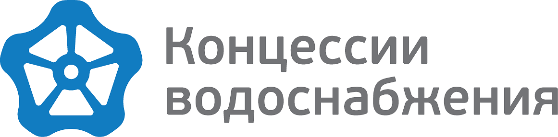 По всем возникающим вопросам Вы можете обращаться по телефонам:контакт центр – тел. 99-67-96 (круглосуточно)специалисты РСО – тел. 99-67-96 (доб. 1607, 1606, 1662) с 8.00 до 17.00 по будням.